CÂMARA MUNICIPAL DE SANTA BRANCA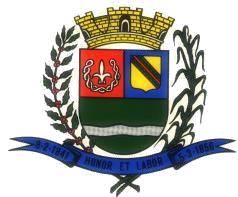 www.camarasantabranca.sp.gov.brCONTRATO DE PRESTAÇÃO DE SERVIÇOS, COMPREENDENDO MONITORAMENTO ELETRÔNICO 24H, SISTEMA DE ALARME E CÂMERASContrato nº 66/2018.Processo nº 355/2018.Contratante: Câmara Municipal de Santa Branca.Contratada:- R.P.R. Serviços LTDA – ME.Objeto: Prestação de Serviços de Monitoramento de Câmeras e Alarme.Contrato que entre si celebram, de um lado a Câmara Municipal de Santa Branca, entidade jurídica de direito público, inscrita no CNPJ do Ministério da Fazenda sob n° 01.958.948/0001-17, estabelecida à Praça Ajudante Braga, 108, Centro, na cidade de Santa Branca - SP, CEP. 12.380-000, neste ato representada pelo seu Presidente, o Sr. Eder de Araújo Senna, portador do RG nº 20.610.224-0 SSP-SP, inscrito no CPF/MF sob o nº 109.611.618-92, com endereço à rua Biagino Chieffi, nº 77bairro Parque São Jorge - Santa Branca - SP, doravante designada simplesmente CONTRATANTE e, do outro lado à empresa R.P.R. Serviços LTDA – ME, CNPJ 06.011.162/0001-01, inscrição municipal nº 5.4.000003071, estabelecida à Rua Independência, n° 426 - Centro e central de monitoramento à rua Miguel Luiz de Souza, nº 321 – Jardim Maria Carolina, ambos endereços na cidade de Santa Branca/SP, CEP. 12.380-000, neste ato representada na forma de seu contrato social por seu sócio - proprietário, o Sr. Márcio Aparecido de Rezende, portador da Cédula de Identidade RG n° 21.787.313 e inscrito no CPF n° 109.612.668-05, residente e domiciliado à Rua Miguel Luiz de Sousa, 321, Jardim Maria Carolina, na cidade de Santa Branca/SP, CEP. 12.380-000, doravante designada simplesmente CONTRATADA, as quais aceitam e outorgam todas as cláusulas a seguir:CLÁUSULA PRIMEIRA – DO OBJETO1.1 – Prestação de serviços compreendendo monitoramento eletrônico 24 horas de sistema de alarme e câmeras e atendimento de ocorrências, incluído o serviço de poda no muro, que interfere na cerca elétrica.CLÁUSULA SEGUNDA – DA VIGÊNCIA2.1 – Este Contrato vigorará pelo prazo previsto de 12 (doze) meses, contados da data de sua assinatura, podendo ser prorrogado, através de Termo Aditivo, conforme discrição da CONTRATANTE.CLÁUSULA TERCEIRA – DO VALOR, DOS RECURSOS E DO PAGAMENTO3.1 – Condições de pagamento:3.1.1 – A CONTRATANTE pagará à CONTRATADA o valor mensal de R$ 663,00 (seiscentos e sessenta e três reais), referente ao serviço de Monitoramento de Alarme e Câmeras, incluído o serviço de poda de vegetação no muro, que interfere na cerca elétrica.Caixa Postal nº 30 – CEP 12.380-000 – tel. (12) 3972-0322 – cmstbr@uol.com.br. - Santa Branca – SP.CÂMARA MUNICIPAL DE SANTA BRANCA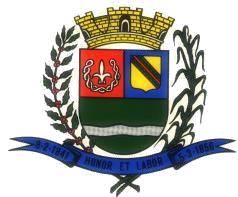 www.camarasantabranca.sp.gov.brfls. 02.3.2 – O pagamento será realizado pela própria CONTRATANTE.3.3 – Em ocorrendo atraso no pagamento à CONTRATADA, por mais de 05 (cinco) dias da data de vencimento, será o valor acrescido de 10% (dez por cento) da mensalidade corrente.CLÁUSULA QUARTA – DA MANUTENÇÃO4.1 – Em caso de violação do sistema por parte de usuários ou frequentadores do imóvel da CONTRATANTE, provocados por má utilização do sistema, dano ao equipamento, não caberá qualquer responsabilidade, nesse sentido, à CONTRATADA.4.2– A verificação e inspeção dos equipamentos somente poderá ser realizada pela CONTRATADA, ou por quem esta indique e a não observância ou autorização da CONTRATANTE para tal finalidade, acarretará a perda da manutenção nos equipamentos.CLÁUSULA QUINTA – DIREITOS5.1 – Ao CONTRATANTE fica assegurado o direito de rescindir o presente contrato, em ocorrendo quaisquer das hipóteses fáticas de que tratam os artigos 77, 78, e 79, todos da lei 8.666, de 21 de junho de 1.993.CLÁUSULA SEXTA – DAS OBRIGAÇÕES DA CONTRATADA6.1 – Não ceder ou transferir, total ou parcialmente, o presente contrato a terceiros, sob pena de ser ele rescindido.6.2 – Executar os serviços em conformidade com o que dispõe este ajuste.6.3 – A CONTRATADA não se responsabiliza pela falta de recebimento de sinal em sua Central de Monitoramento, via Internet, comutada e as vias opcionais de comunicações por telefone fixo, celulares e outros.CLÁUSULA SÉTIMA – DAS OBRIGAÇÕES DA CONTRATANTE7.1 – A CONTRATANTE deverá providenciar as informações necessárias à execução dos serviços pela CONTRATADA.7.2 – Acompanhar e fiscalizar o andamento dos serviços, em todas as suas etapas; assinar todas as informações e ocorrências dos serviços e demais documentos que se fizerem necessários.Caixa Postal nº 30 – CEP 12.380-000 – tel. (12) 3972-0322 – cmstbr@uol.com.br. - Santa Branca – SP.CÂMARA MUNICIPAL DE SANTA BRANCA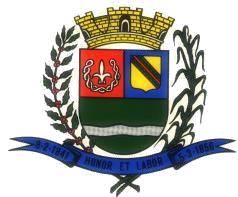 www.camarasantabranca.sp.gov.brfls. 03.CLÁUSULA OITAVA – DAS PENALIDADES8.1 – O não cumprimento das obrigações assumidas no presente contrato ou a ocorrência da hipótese prevista no artigo 78, da Lei Federal n° 8.666, de 21 de junho de 1.993, autorizam, desde já, a parte prejudicada, rescindir unilateralmente, o contrato, independentemente de interpelação judicial.CLÁUSULA NONA – DAS DOTAÇÕES ORÇAMNETÁRIAS9.1 - As despesas decorrentes da execução deste instrumento correrão por conta das dotações orçamentárias abaixo especificadas no orçamento para o corrente exercício:01.01.00 – Câmara Municipal.01.031 – Ação Legislativa.2001 - Manutenção da Câmara.3.3.90.39.00 – Outros Serviços de Terceiros – Pessoa Jurídica.CLÁUSULA DÉCIMA – DA VINCULAÇÃO LEGAL10.1– O presente contrato vincula-se aos termos da Lei 8.666, de 21 de junho de1.993, e alterações posteriores.CLÁUSULA DÉCIMA PRIMEIRA – DO FORO11.1 – Para dirimir quaisquer pendências originadas do presente contrato, as partes desde já elegem o Foro da Comarca de Santa Branca – Estado de São Paulo, com renúncia a qualquer outro por mais privilegiado que seja.E por estarem assim justos e contratados, é o presente assinado pelas partes em três vias de idêntico teor.Santa Branca, 26 de Abril de 2018.Caixa Postal nº 30 – CEP 12.380-000 – tel. (12) 3972-0322 – cmstbr@uol.com.br. - Santa Branca – SP.CÂMARA MUNICIPAL DE SANTA BRANCA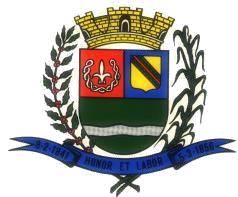 www.camarasantabranca.sp.gov.brCaixa Postal nº 30 – CEP 12.380-000 – tel. (12) 3972-0322 – cmstbr@uol.com.br. - Santa Branca – SP.________________________________________________________________________________________Câmara Municipal de Santa BrancaCâmara Municipal de Santa BrancaR.P.R. Serviços LTDA – MECONTRATANTECONTRATANTECONTRATADATestemunhas:-Testemunhas:-__________________________________________________________________________________________________Nome: Hélcia Cristina Rodrigues FerreiraNome: Hélcia Cristina Rodrigues FerreiraNome: Antonio Carlos de OliveiraRG: 18.595.773RG: 18.595.773RG: 20.143.997-3